Муниципальное бюджетное общеобразовательное учреждение«Средняя общеобразовательная Городищенская школас углубленным изучением отдельных предметов»(МБОУ «Средняя общеобразовательная Городищенская школа с углубленным изучением отдельных предметов»)Гагарина ул., д. 1а, с. Городище, Старооскольский р-н, Белгородская обл., 309546тел. (4725) 49-76-47			E-mail: sh-gor@so.belregion.ru П Р И К А Зот 31 августа  2023 года                                                                                             № 261/1О назначении ответственного за  организацию   питания учащихся  МБОУ «Средняя общеобразовательная Городищенская школа с УИОП» в 2023-2024  учебном году В целях организации здорового и безопасного питания в МБОУ «Средняя общеобразовательная Городищенская школа  с УИОП», как условия сохранения и укрепления здоровья школьников в 2023-2024 учебном году приказываю:1. Назначить Татарченкову В.И., социального педагога, ответственной за организацию горячего питания, с возложением на нее обязанности по ведению документации и отчётности.2. Контроль за исполнением приказа оставляю за собой.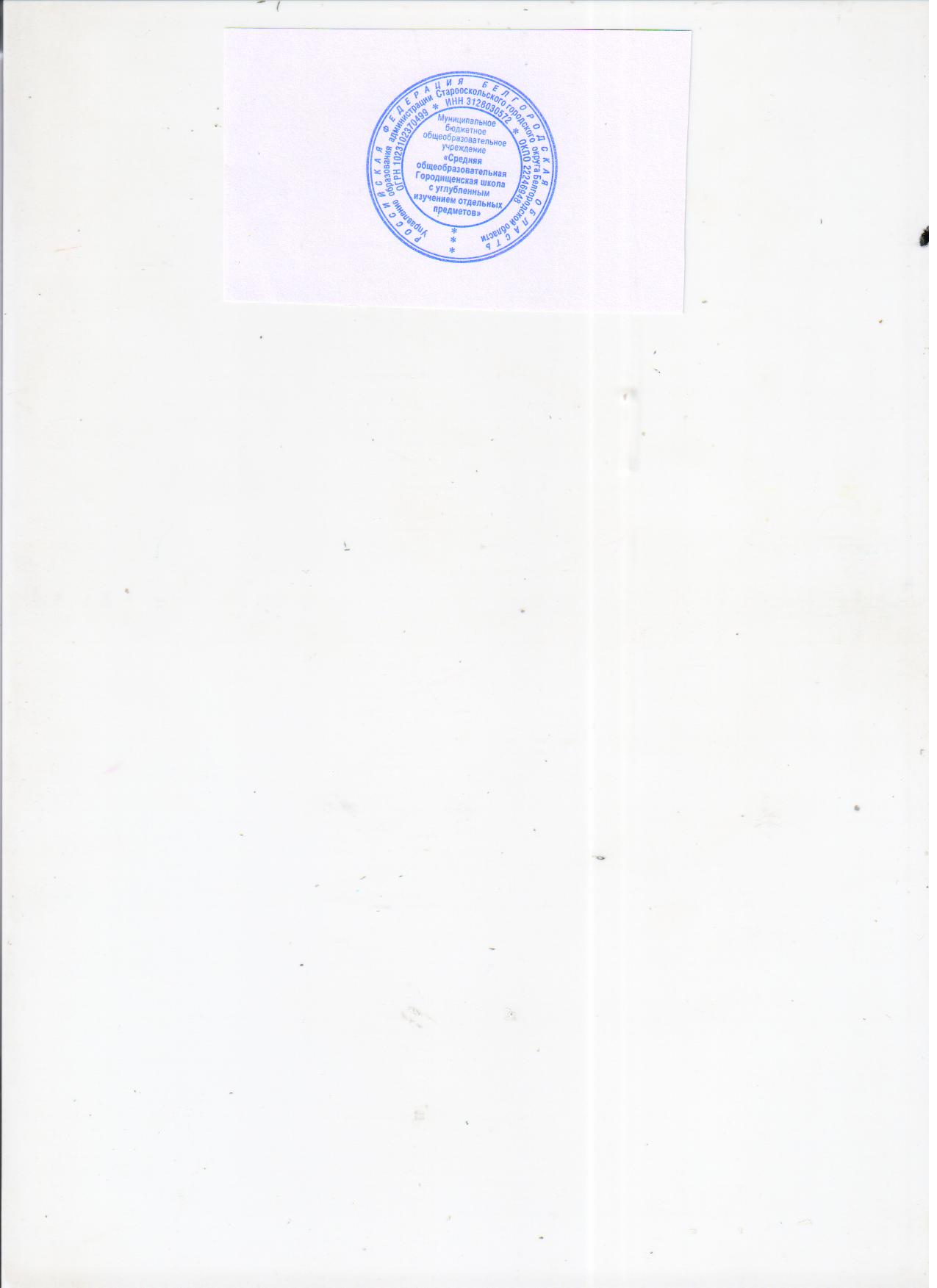 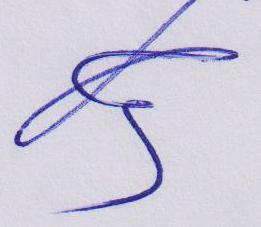 Директор школы					Е.М. Крынина